Fiche enseignantFiche enseignantLe sablierLe sablierCycle 1   Cycle 2Le défiFabriquer un sablier de 30 secondes pour se laver les mains correctement.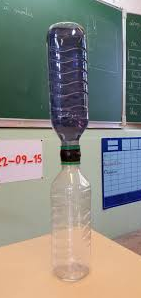 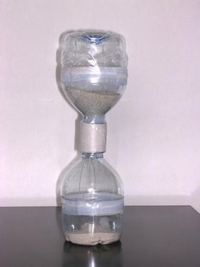 Fabriquer un sablier de 30 secondes pour se laver les mains correctement.Fabriquer un sablier de 30 secondes pour se laver les mains correctement.Fabriquer un sablier de 30 secondes pour se laver les mains correctement.MatérielBouteilles en plastique avec leur bouchonColle forte ou pistolet à colleRuban adhésifRiz, farine, semoule, sable, …Bouteilles en plastique avec leur bouchonColle forte ou pistolet à colleRuban adhésifRiz, farine, semoule, sable, …Bouteilles en plastique avec leur bouchonColle forte ou pistolet à colleRuban adhésifRiz, farine, semoule, sable, …Bouteilles en plastique avec leur bouchonColle forte ou pistolet à colleRuban adhésifRiz, farine, semoule, sable, …ObjectifsConstruire des repères internes sur l’écoulement du temps à partir de repères externes.Mesurer et comparer des durées - Recherche de solutions techniques (pour contrôler et modifier la vitesse d’écoulement de différents matériaux)Mettre en œuvre une démarche d’investigationConstruire des repères internes sur l’écoulement du temps à partir de repères externes.Mesurer et comparer des durées - Recherche de solutions techniques (pour contrôler et modifier la vitesse d’écoulement de différents matériaux)Mettre en œuvre une démarche d’investigationConstruire des repères internes sur l’écoulement du temps à partir de repères externes.Mesurer et comparer des durées - Recherche de solutions techniques (pour contrôler et modifier la vitesse d’écoulement de différents matériaux)Mettre en œuvre une démarche d’investigationConstruire des repères internes sur l’écoulement du temps à partir de repères externes.Mesurer et comparer des durées - Recherche de solutions techniques (pour contrôler et modifier la vitesse d’écoulement de différents matériaux)Mettre en œuvre une démarche d’investigationPrise de représentations Un questionnement oral permet de mettre en évidence le degré de perception du temps qui passe :Que fait-on en 1 minute ? : Un petit pipi, on remplit la gamelle du chat, …Que fait-on en 5 minutes ? : Un oeuf à la coque, on se brosse les dents, …Que fait-on en 10 minutes ? : On fait un beau dessin, on s’habille pour aller à l’école, …Que fait-on en 30 minutes ? : On déjeune, on fait cuire un gâteau dans le four, …Quels sont les instruments qui permettent de mesurer le temps ?Rechercher dans la maison : horloge, montre, timer de cuisine, sablier, …Un questionnement oral permet de mettre en évidence le degré de perception du temps qui passe :Que fait-on en 1 minute ? : Un petit pipi, on remplit la gamelle du chat, …Que fait-on en 5 minutes ? : Un oeuf à la coque, on se brosse les dents, …Que fait-on en 10 minutes ? : On fait un beau dessin, on s’habille pour aller à l’école, …Que fait-on en 30 minutes ? : On déjeune, on fait cuire un gâteau dans le four, …Quels sont les instruments qui permettent de mesurer le temps ?Rechercher dans la maison : horloge, montre, timer de cuisine, sablier, …Un questionnement oral permet de mettre en évidence le degré de perception du temps qui passe :Que fait-on en 1 minute ? : Un petit pipi, on remplit la gamelle du chat, …Que fait-on en 5 minutes ? : Un oeuf à la coque, on se brosse les dents, …Que fait-on en 10 minutes ? : On fait un beau dessin, on s’habille pour aller à l’école, …Que fait-on en 30 minutes ? : On déjeune, on fait cuire un gâteau dans le four, …Quels sont les instruments qui permettent de mesurer le temps ?Rechercher dans la maison : horloge, montre, timer de cuisine, sablier, …Un questionnement oral permet de mettre en évidence le degré de perception du temps qui passe :Que fait-on en 1 minute ? : Un petit pipi, on remplit la gamelle du chat, …Que fait-on en 5 minutes ? : Un oeuf à la coque, on se brosse les dents, …Que fait-on en 10 minutes ? : On fait un beau dessin, on s’habille pour aller à l’école, …Que fait-on en 30 minutes ? : On déjeune, on fait cuire un gâteau dans le four, …Quels sont les instruments qui permettent de mesurer le temps ?Rechercher dans la maison : horloge, montre, timer de cuisine, sablier, …Présentation de l’expérience 1Fabriquer un petit entonnoir avec une feuille de papier.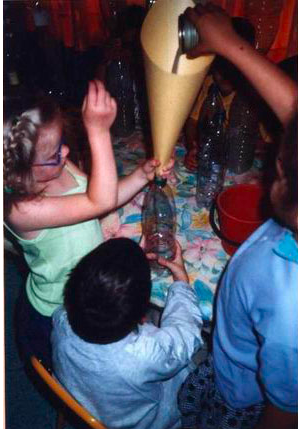 Laisser un orifice de quelques millimètres.Tester différents matériaux.Sable tamiséFarineSemouleRizLes aliments utilisés pourront être réutilisés après l’expérience.Fabriquer un petit entonnoir avec une feuille de papier.Laisser un orifice de quelques millimètres.Tester différents matériaux.Sable tamiséFarineSemouleRizLes aliments utilisés pourront être réutilisés après l’expérience.Fabriquer un petit entonnoir avec une feuille de papier.Laisser un orifice de quelques millimètres.Tester différents matériaux.Sable tamiséFarineSemouleRizLes aliments utilisés pourront être réutilisés après l’expérience.Fabriquer un petit entonnoir avec une feuille de papier.Laisser un orifice de quelques millimètres.Tester différents matériaux.Sable tamiséFarineSemouleRizLes aliments utilisés pourront être réutilisés après l’expérience.Observation et comparaisonObserver le matériau qui s’écoule le mieux (pas trop vite et pas trop lentement)Un exemple d’échange avec les élèves : https://www.fondation-lamap.org/fr/page/11119/notre-sablierPourquoi le sable coule plus vite, moins vite ou pas du tout?« Le trou c’est trop petit », « Il y a trop de sable », « Faut taper la bouteille », « C’est bouché dans l’entonnoir », « On doit verser plus doucement », « Il ne faut pas écraser le carton », « Il y a des saletés dans le sable alors ça s’arrête »Observer le matériau qui s’écoule le mieux (pas trop vite et pas trop lentement)Un exemple d’échange avec les élèves : https://www.fondation-lamap.org/fr/page/11119/notre-sablierPourquoi le sable coule plus vite, moins vite ou pas du tout?« Le trou c’est trop petit », « Il y a trop de sable », « Faut taper la bouteille », « C’est bouché dans l’entonnoir », « On doit verser plus doucement », « Il ne faut pas écraser le carton », « Il y a des saletés dans le sable alors ça s’arrête »Observer le matériau qui s’écoule le mieux (pas trop vite et pas trop lentement)Un exemple d’échange avec les élèves : https://www.fondation-lamap.org/fr/page/11119/notre-sablierPourquoi le sable coule plus vite, moins vite ou pas du tout?« Le trou c’est trop petit », « Il y a trop de sable », « Faut taper la bouteille », « C’est bouché dans l’entonnoir », « On doit verser plus doucement », « Il ne faut pas écraser le carton », « Il y a des saletés dans le sable alors ça s’arrête »Observer le matériau qui s’écoule le mieux (pas trop vite et pas trop lentement)Un exemple d’échange avec les élèves : https://www.fondation-lamap.org/fr/page/11119/notre-sablierPourquoi le sable coule plus vite, moins vite ou pas du tout?« Le trou c’est trop petit », « Il y a trop de sable », « Faut taper la bouteille », « C’est bouché dans l’entonnoir », « On doit verser plus doucement », « Il ne faut pas écraser le carton », « Il y a des saletés dans le sable alors ça s’arrête »Des ressources pour comprendreSynthèse de l’expérience 1Par exemple : http://www.ien-brunoy.ac-versailles.fr/IMG/pdf/Fabriquer_un_sablier.pdfle sable : ça ne marche pas. Ca pourrait peut-être marcher avec du sable sec ou du sable tamisé le sel : il ne s’écoule pas régulièrement Le sucre : le sucre coule avec un gros trouLa farine : elle s’écoule moins bien que le sel et le sucreL’eau : elle s’écoule goutte à gouttePar exemple : http://www.ien-brunoy.ac-versailles.fr/IMG/pdf/Fabriquer_un_sablier.pdfle sable : ça ne marche pas. Ca pourrait peut-être marcher avec du sable sec ou du sable tamisé le sel : il ne s’écoule pas régulièrement Le sucre : le sucre coule avec un gros trouLa farine : elle s’écoule moins bien que le sel et le sucreL’eau : elle s’écoule goutte à gouttePar exemple : http://www.ien-brunoy.ac-versailles.fr/IMG/pdf/Fabriquer_un_sablier.pdfle sable : ça ne marche pas. Ca pourrait peut-être marcher avec du sable sec ou du sable tamisé le sel : il ne s’écoule pas régulièrement Le sucre : le sucre coule avec un gros trouLa farine : elle s’écoule moins bien que le sel et le sucreL’eau : elle s’écoule goutte à gouttePar exemple : http://www.ien-brunoy.ac-versailles.fr/IMG/pdf/Fabriquer_un_sablier.pdfle sable : ça ne marche pas. Ca pourrait peut-être marcher avec du sable sec ou du sable tamisé le sel : il ne s’écoule pas régulièrement Le sucre : le sucre coule avec un gros trouLa farine : elle s’écoule moins bien que le sel et le sucreL’eau : elle s’écoule goutte à gouttePrésentation de l’expérience 2Fabriquer un sablier avec 2 bouteilles. Régler le débit en ajustant la taille du trou entre les bouteilles, la quantité de matériau.Matériel : 6 bouchons de bouteilles d’eau, 2 bouteilles d’eau vides, le matériau choisi lors de l’expérience 1Fabriquer un sablier avec 2 bouteilles. Régler le débit en ajustant la taille du trou entre les bouteilles, la quantité de matériau.Matériel : 6 bouchons de bouteilles d’eau, 2 bouteilles d’eau vides, le matériau choisi lors de l’expérience 1Fabriquer un sablier avec 2 bouteilles. Régler le débit en ajustant la taille du trou entre les bouteilles, la quantité de matériau.Matériel : 6 bouchons de bouteilles d’eau, 2 bouteilles d’eau vides, le matériau choisi lors de l’expérience 1Fabriquer un sablier avec 2 bouteilles. Régler le débit en ajustant la taille du trou entre les bouteilles, la quantité de matériau.Matériel : 6 bouchons de bouteilles d’eau, 2 bouteilles d’eau vides, le matériau choisi lors de l’expérience 1Présentation de l’expérience 2Coller les bouchons 2 par 2 et les entourer de ruban adhésif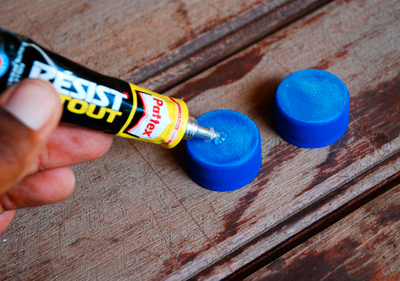 Coller les bouchons 2 par 2 et les entourer de ruban adhésifPercer les bouchons :Grand trou (1 cm de diamètre) 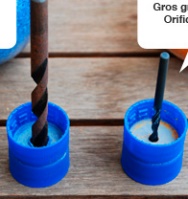 Moyen trou (5 cm de diamètre) Petit trou (3 mm de diamètre)Percer les bouchons :Grand trou (1 cm de diamètre) Moyen trou (5 cm de diamètre) Petit trou (3 mm de diamètre)Présentation de l’expérience 2Mettre le matériau dans une bouteille et visser les deux bouteilles sur les bouchons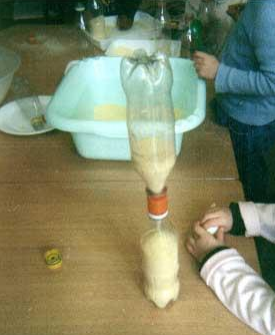 Mettre le matériau dans une bouteille et visser les deux bouteilles sur les bouchonsIl suffit maintenant de choisir les bouchons ayant un trou adapté au matériau choisi et de mettre la quantité suffisante de sable, d e semoule ou de riz pour que l’écoulement dure 30s.Il faudra faire de nombreux essais et ne pas se décourager !!Il suffit maintenant de choisir les bouchons ayant un trou adapté au matériau choisi et de mettre la quantité suffisante de sable, d e semoule ou de riz pour que l’écoulement dure 30s.Il faudra faire de nombreux essais et ne pas se décourager !!ProlongementsRenverser le sablier, fermer les yeux et compter lentement jusqu’à 30 ! Rouvrir les yeux et constater que le sable (le temps) s’est complètement écoulé.Tenir 30 s sans rigoler pendant que quelqu’un fait des grimacesEt bien sûr … se laver les mains durant l’écoulement du sablier, soit 30 s.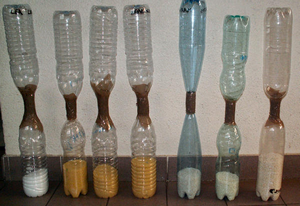 Renverser le sablier, fermer les yeux et compter lentement jusqu’à 30 ! Rouvrir les yeux et constater que le sable (le temps) s’est complètement écoulé.Tenir 30 s sans rigoler pendant que quelqu’un fait des grimacesEt bien sûr … se laver les mains durant l’écoulement du sablier, soit 30 s.Renverser le sablier, fermer les yeux et compter lentement jusqu’à 30 ! Rouvrir les yeux et constater que le sable (le temps) s’est complètement écoulé.Tenir 30 s sans rigoler pendant que quelqu’un fait des grimacesEt bien sûr … se laver les mains durant l’écoulement du sablier, soit 30 s.Renverser le sablier, fermer les yeux et compter lentement jusqu’à 30 ! Rouvrir les yeux et constater que le sable (le temps) s’est complètement écoulé.Tenir 30 s sans rigoler pendant que quelqu’un fait des grimacesEt bien sûr … se laver les mains durant l’écoulement du sablier, soit 30 s.Des documents pour illustrer la leçonLes instruments de mesure du temps : Les Fondamentaux : https://lesfondamentaux.reseau-canope.fr/discipline/mathematiques/grandeurs-et-mesures/mesures-de-durees/les-instruments-de-mesure-du-temps.htmlC’est pas sorcier (plus adapté pour CE2 et cycle 3) : https://www.youtube.com/watch?v=8vMTE9U9z0ULes instruments de mesure du temps : Les Fondamentaux : https://lesfondamentaux.reseau-canope.fr/discipline/mathematiques/grandeurs-et-mesures/mesures-de-durees/les-instruments-de-mesure-du-temps.htmlC’est pas sorcier (plus adapté pour CE2 et cycle 3) : https://www.youtube.com/watch?v=8vMTE9U9z0ULes instruments de mesure du temps : Les Fondamentaux : https://lesfondamentaux.reseau-canope.fr/discipline/mathematiques/grandeurs-et-mesures/mesures-de-durees/les-instruments-de-mesure-du-temps.htmlC’est pas sorcier (plus adapté pour CE2 et cycle 3) : https://www.youtube.com/watch?v=8vMTE9U9z0ULes instruments de mesure du temps : Les Fondamentaux : https://lesfondamentaux.reseau-canope.fr/discipline/mathematiques/grandeurs-et-mesures/mesures-de-durees/les-instruments-de-mesure-du-temps.htmlC’est pas sorcier (plus adapté pour CE2 et cycle 3) : https://www.youtube.com/watch?v=8vMTE9U9z0U